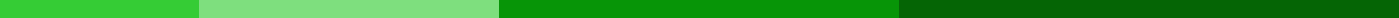 Goods Receipt ProcessIntroductionThe Goods Receipt Process is a critical stage in the procurement cycle, where received items are verified against purchase orders to ensure accuracy in quantity, quality, and specifications. This process ensures that the inventory is updated, and the organization is only invoiced for the items correctly received. A systematic approach to the goods receipt process can significantly enhance the efficiency and accuracy of inventory management and supplier payments.Step-by-Step ProcessReceiving Notification: The procurement or warehouse department is notified about the imminent arrival of goods. This notification might come from the supplier or the shipping company.Preparation for Receipt: The receiving department prepares for the arrival of goods by ensuring that space is available for unloading and that the necessary tools and personnel are ready.Physical Receipt of Goods: Goods are physically received at the designated receiving area. The receiving team verifies the delivery against the shipping note or delivery note to ensure that the shipment corresponds to the expected delivery.Inspection and Verification:Quantity Check: The quantity of the items received is checked against the purchase order to ensure the correct amount has been delivered.Quality Inspection: The quality of the goods is inspected to ensure they meet the required standards and specifications. Any damaged or defective items are noted.Documentation Verification: The shipment is checked against the purchase order and shipping documentation for accuracy, including the correct product codes, descriptions, and any other relevant details.Recording in Goods Receipt Note (GRN): A Goods Receipt Note (GRN) is created, documenting the details of the received goods. This includes date of receipt, GRN number, supplier information, purchase order number, descriptions of goods, quantities received, condition of goods, and inspection report.Updating Inventory Records: The inventory management system is updated with the new stock. This involves adjusting inventory levels to reflect the received goods.Notification of Discrepancies: If there are discrepancies or issues with the received goods, the procurement department is notified. This could involve short shipments, damaged goods, or quality issues.Approval and Processing for Payment: Once the goods are verified and accepted, the goods receipt is approved. The finance department is then notified to proceed with supplier payment according to the terms of the contract.Archiving Documentation: All relevant documentation, including the purchase order, delivery note, GRN, and inspection reports, are filed and archived for future reference and audit purposes.Best PracticesAutomate the Process: Use procurement and inventory management software to streamline the goods receipt process, reducing manual errors and increasing efficiency.Train Staff: Ensure that all staff involved in the goods receipt process are properly trained in inspection techniques and the use of any relevant software.Clear Communication: Maintain clear and open communication channels with suppliers to quickly resolve any discrepancies or issues with delivered goods.Regular Audits: Conduct regular audits of the goods receipt process to identify areas for improvement and ensure compliance with internal policies and external regulations.ConclusionThe Goods Receipt Process is essential for maintaining accurate inventory records, ensuring quality control, and validating supplier payments. By following a structured process and employing best practices, organizations can minimize errors, reduce fraud, and improve supply chain efficiency.